Педагогический состав ОГБОУ КШИ «Северский кадетский корпус»№Ф.И.О.Должность, дополнительная информацияДата приёма на работуАттестация1.АкуличеваЛюдмилаАнатольевна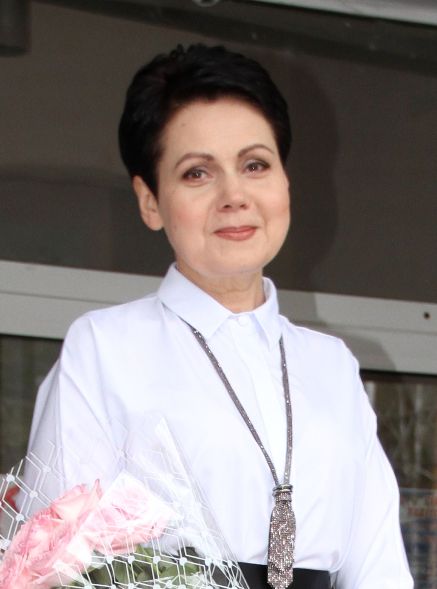 Должность: учитель истории и обществознанияОбразование: высшее (ТГУ)Квалификация: историкСпециальность: преподаватель истории и социально-политических дисциплинОбщий стаж работы: 33 г. 6 м. Педагогический стаж работы: 24 г 10 мДополнительное образование:  Курсы повышения квалификации, ФГБОУ ВО «Российская академия народного хозяйства и государственной службы при Президенте Российской Федерации», по программе «Содержание и методика преподавания курса финансовой грамотности  различным категориям обучающихся»,  72 часа, 2017 г.Приказ№ 417 л.с.от 17.12.2012Перваяквалификационная категорияРаспоряжение № 416-р от 04.06.2015 ДОО ТО
(04.06.2015 -04.06.2020)2.БарскаяРозалияИльясовна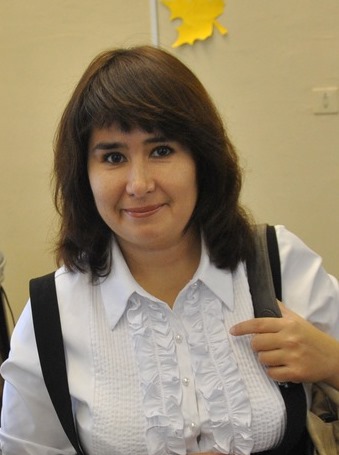 Должность: учитель истории и обществознанияОбразование: высшее, (ТГУ)Квалификация: историкСпециальность: преподаватель истории и социально-политических дисциплинОбщий стаж работы: 22 г. 5 м. Педагогический стаж работы: 21 г 8 м Дополнительное образование: Курсы экспертов ОГЭ и ЕГЭ по истории и обществознанию, 2017г.Приказ№ 160 л.с.от 30.08.2017Высшая квалификационная категорияБарышникова Елизавета Николаевна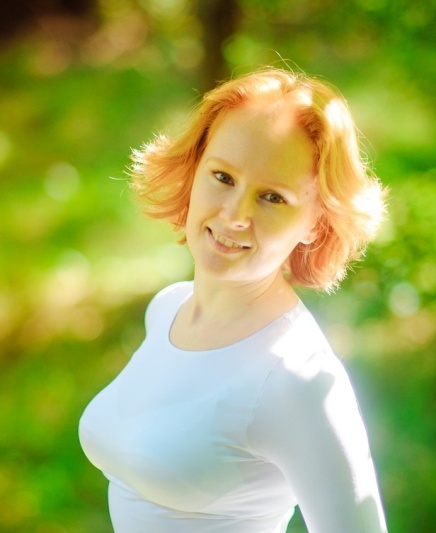 Должность: учитель математикиОбразование: высшее, + диплом о профессиональной переподготовке 702405761947 по программе «Математика и физика».Общий стаж работы: 5 л. 5 м. Педагогический стаж работы: 26 дней.Приказ № 188 л.с. от 22.08.20183.БергЕгорВладимировичДолжность: учитель информатикиОбразование: среднее профессиональное (ТГПК)Квалификация: учитель информатики основной общеобразовательной школы.Специальность: учитель информатикиОбщий стаж работы: 7 л. 8 м. Педагогический стаж работы: 7 л 4 м Дополнительное образование:Курсы повышения квалификации в период с 13.06.2017 по 30.06.2017 г.  Современные технологии преподавания информатики в условиях реализации ФГОС.  Удостоверение №700800013535Приказ№ 398 л.с.от 25.10.2013Соответствует занимаемой должности4.БожкоВладимирВикторович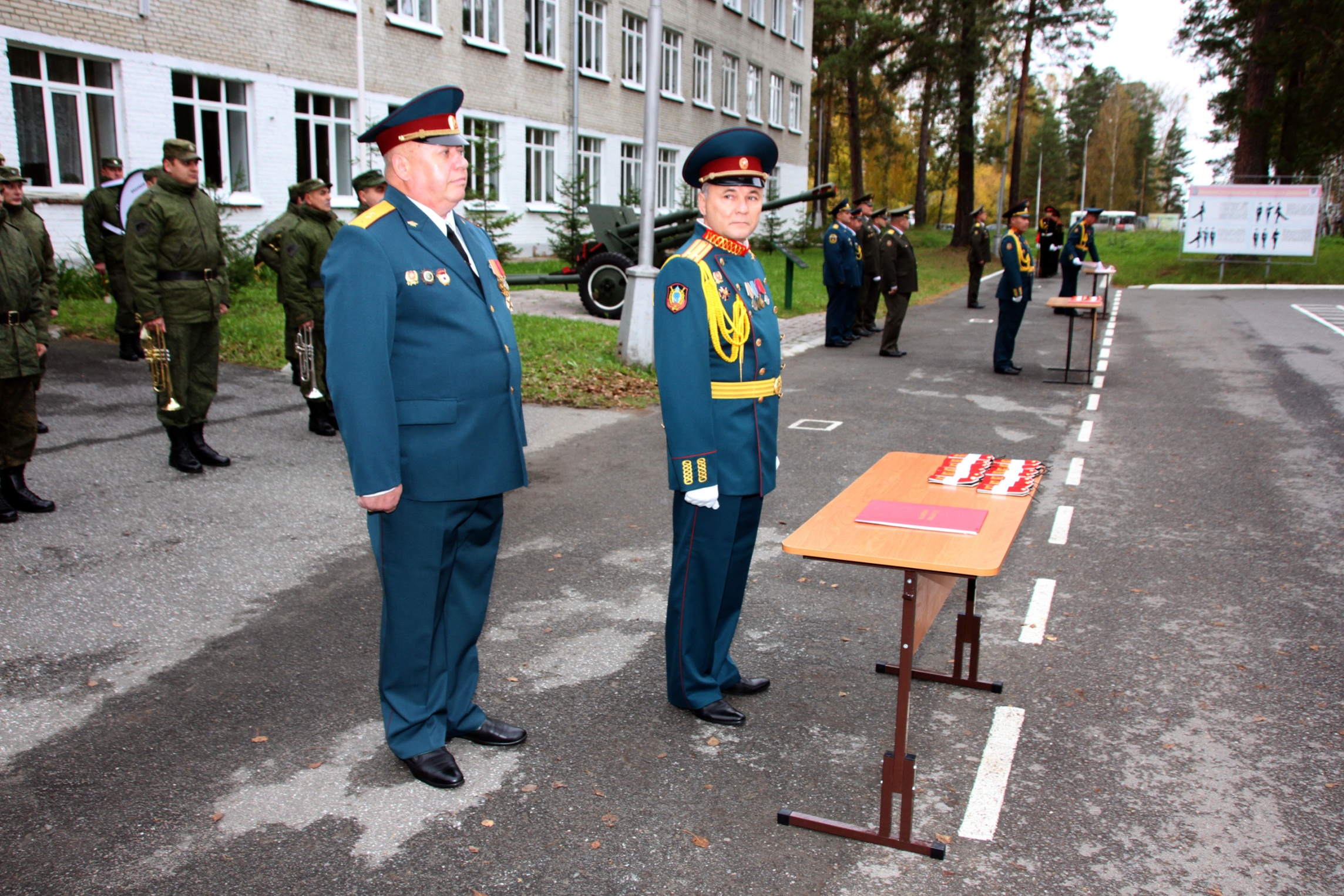 Должность: воспитательОбразование: среднее профессиональное, (СПУ № 27, г. Томск)Квалификация: электромонтажник по освещению и осветительным сетям, электромонтажник по силовым сетям и электрооборудованию.Специальность: электромонтажникОбщий стаж работы: 31 г. 7 м. Педагогический стаж работы: 3 г. 7 м.Дополнительное образование:ТОИПКРО, Курсы профессиональной переподготовки по программе «Педагог образовательной организации», 2017 г. Приказ№ 283 л.с.от 27.10.2014Соответствует занимаемой должности5.ВласовДмитрийАлександрович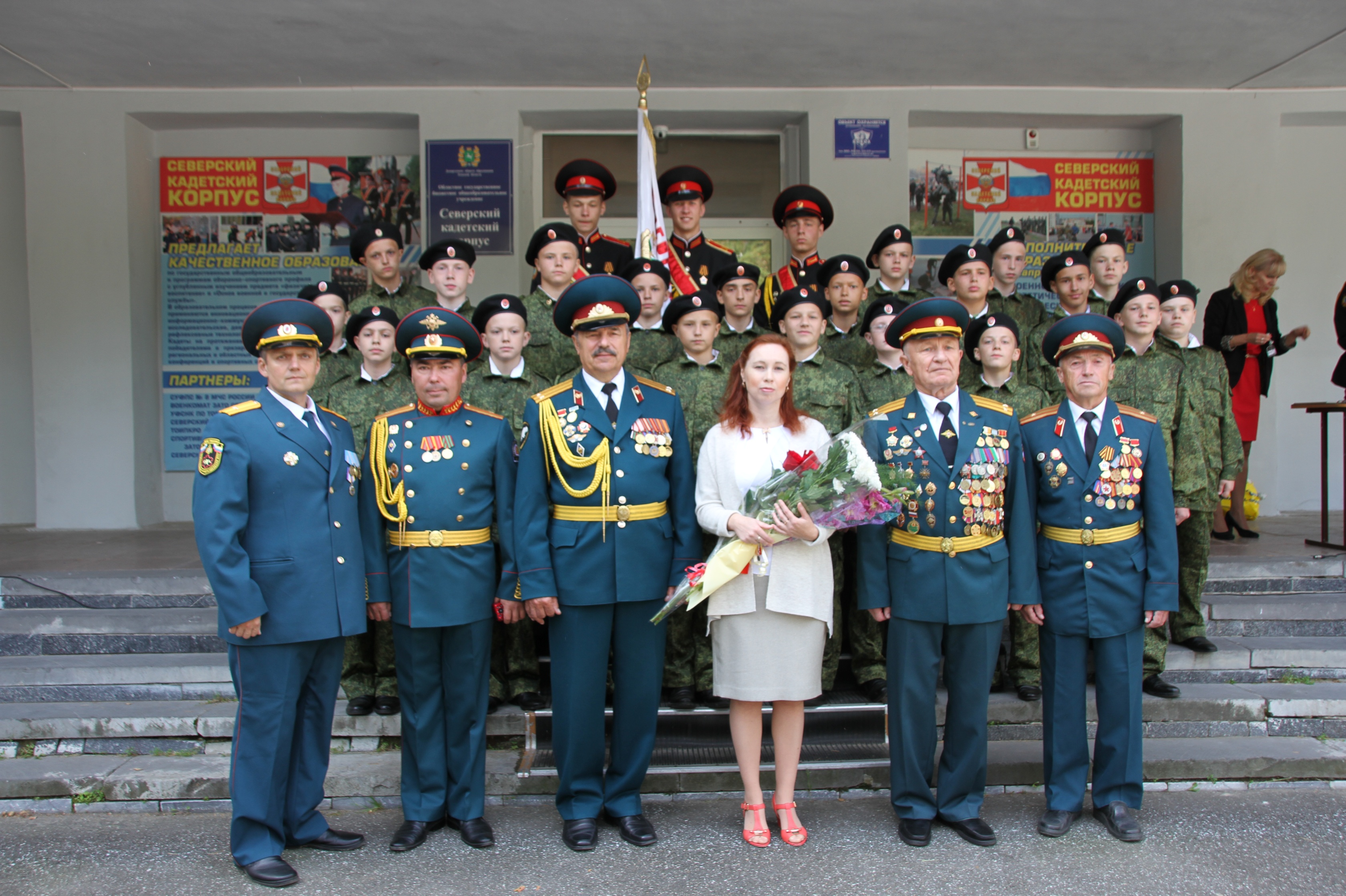 Должность: воспитательОбразование: высшее, (Томское высшее военное командное  училище связи)Квалификация: инженер по эксплуатации средств электросвязиСпециальность: инженерОбщий стаж работы: 26 л. 4 м.Педагогический стаж работы: 4 г. 2 м.Дополнительное образование:Диплом магистра, (ТГПУ), педагогическое образование, 2018 г.Курсы повышения квалификации  «Профилактическая работа с детьми, находящимися в социально опасном положении»,2014,Удостоверение № 5839Приказ№ 72 л.с.от 31.03.2014Первая квалификационная категорияРаспоряжение № 293-р от 07.05.2015 ДОО ТО(07.05.2015 г.07.05.2020 г.)Винарский Петр АндреевичДолжность: воспитательОбразование: высшее, преподаватель истории и социально-политических дисциплин. Диплом  ТГУ УВ 
№ 412425.Общий стаж работы:19 л. 5 м. Педагогический стаж работы: 19 л. 5 м.Приказ № 185 л.с. от 20.08.20186. ГалкинСергейВалентинович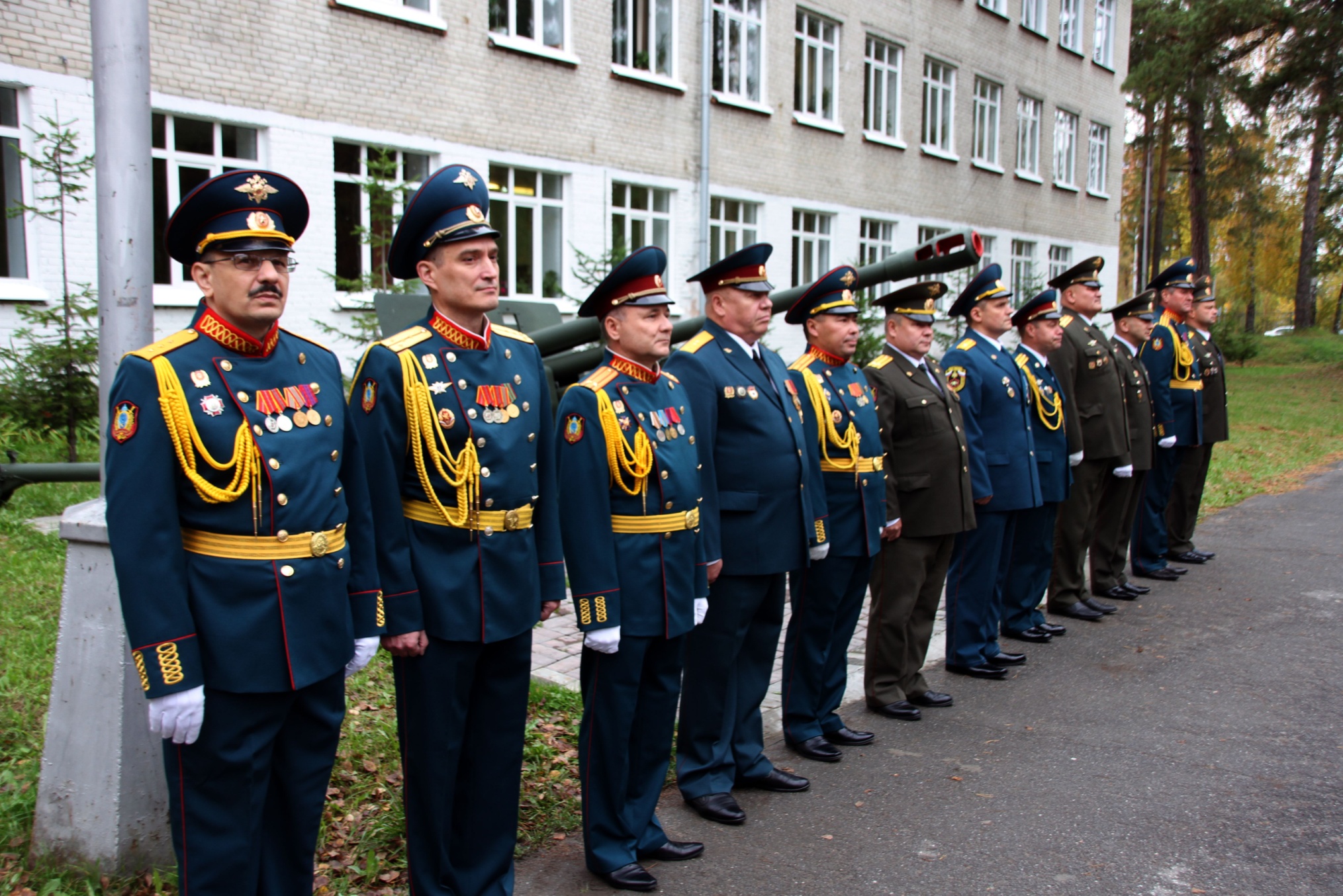 Должность: воспитательОбразование: высшее, (ТПУ)Квалификация: инженер физикСпециальность: электроника и автоматика физических установок Педагогический стаж работы: 
3 года, 8 мес.Дополнительное образование:ТОИПКРО, Курсы повышения квалификация «Программно-методическое обеспечение летней кампании», 80 часов, 2015 г.Диплом о профессиональной переподготовке по программе «История. Методические основы образовательной деятельности».Приказ № 254 л.с. от 01.10.2014Первая квалификационная категорияРаспоряжение №485-р от
01.12.2016 ДОО ТО(30.11.2016 – 30.11.2021)7.Ганьшина Анастасия Александровна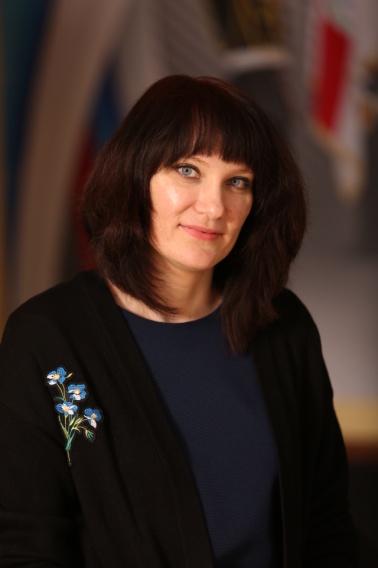 Должность: учитель физикиОбразование: высшее, (ТГАСУ)Квалификация: инженер путей сообщенияСпециальность: мосты и транспортные тоннелиОбщий стаж работы: 12 л.  5 м Педагогический стаж работы: 5 л 9 мДополнительное образование:Курсы профессиональной переподготовки, ТГПУ, 510 часов, «Преподавание математики и физики», 2017.Приказ № 143 л.с. от 08.08.20178.ДавлетшинАхтамМинахметович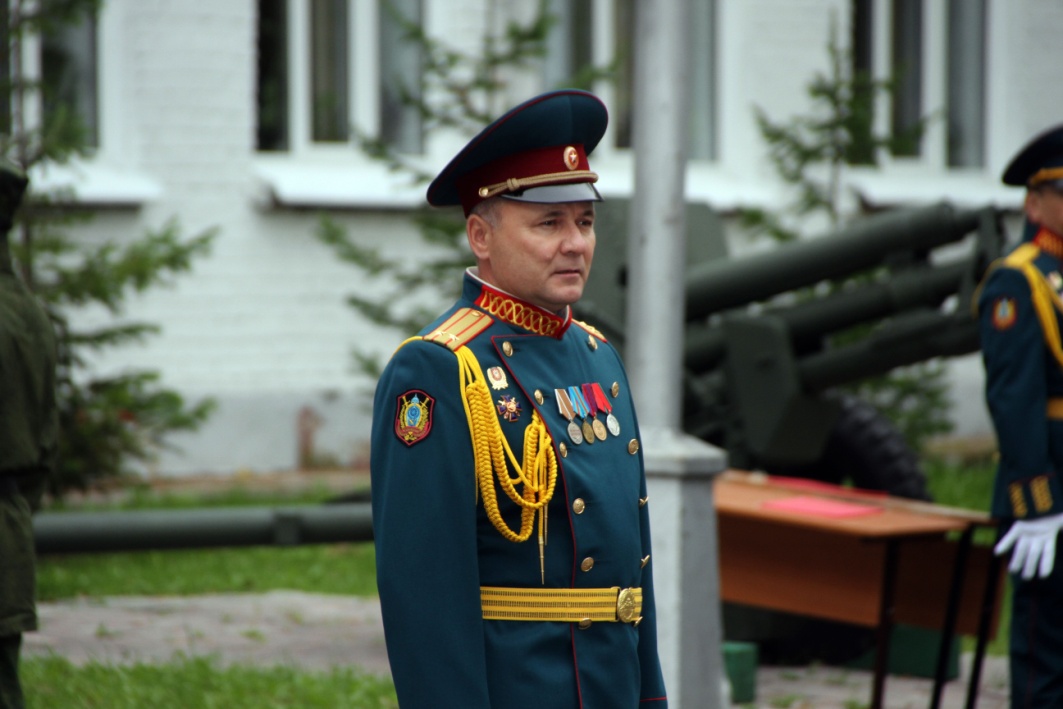 Должность: воспитательОбразование: высшее (Самаркандское высшее военное автомобильное командное училище)Квалификация: инженер по эксплуатации автомобильной техникиСпециальность: инженерОбщий стаж работы: 33 г. 9 м. Педагогический стаж работы: 4 г 9 мДополнительное образование:Курсы повышения квалификации «Духовно-нравственное развитие и воспитание личности гражданина России как приоритетная задача современного образования в условиях реализации ФГОС», 90 часов, 2018 г.НП «Европейская школа бизнеса МВА-центр», курсы профессиональной переподготовки «Обществознание. Методические основы образовательной деятельности», 300 часов, 2018 г.Приказ № 291 л.с. от 02.09.2013Первая квалификационная категория,  Распоряжение № 293-р от 07.05.2015 ДОО ТО (07.05.2015-07.05.2020)Гуляев Сергей АлександровичДолжность: Воспитатель.Общий стаж работы: 30 л.  1 м. Педагогический стаж работы: 26 л 10 мОбразование: Высшее. + Курсы профессиональной переподготовки по программе «Безопасность жизнедеятельности в общеобразовательных организациях и организациях профессионального образования».Приказ № 184 л.с. от 20.08.20189.ДенисовЮрийВасильевич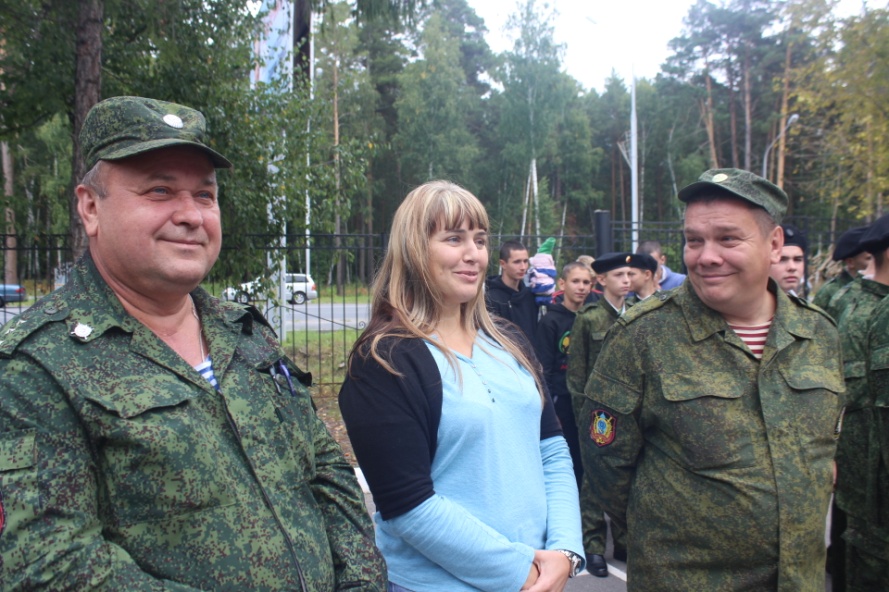 Должность: воспитательОбразование: среднее + Обучение в настоящее время в ОГБПОУ «СПК»Общий стаж работы: 36 л. 6 м.Педагогический стаж работы: 5 л 8 мДополнительное образование:Курсы повышения квалификации «Дополнительное образование детей в контексте Стратегии развития воспитания в российской Федерации на период до 2025 года, (24 часа)», с 19.03.2018-21.03.2018, Удостоверение 1221-18.Приказ № 208 л.с. от 22.08.2012Соответствует занимаемой должности10.ДолгополоваГалинаНиколаевна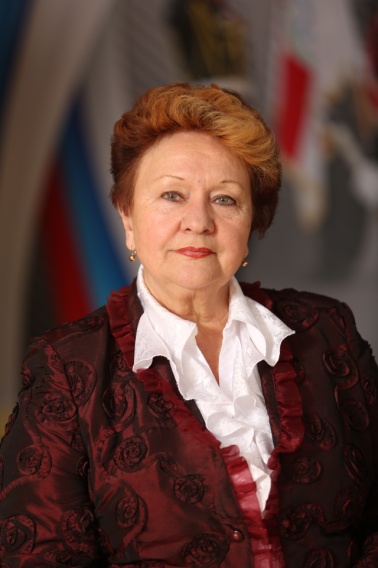 Должность: учитель русского языка и литературыОбразование: высшее, (ТГПИ)Квалификация: преподаватель средней школыСпециальность: преподавательОбщий стаж работы: 48 л.Педагогический стаж работы: 47г 9мДополнительное образование:Курсы повышения квалификации «Современные образовательные технологии преподавания русского языка и литературы в условиях реализации ФГОС основного общего образования», 108 часов, 2017, Удостоверение 4043-17.Приказ № 294 л.с. от 02.09.2013Высшая категория, Распоряжение №400-рот 03.05.2018(28.04.2018-28.04.2023)11.ЕмельяноваЕленаЮрьевна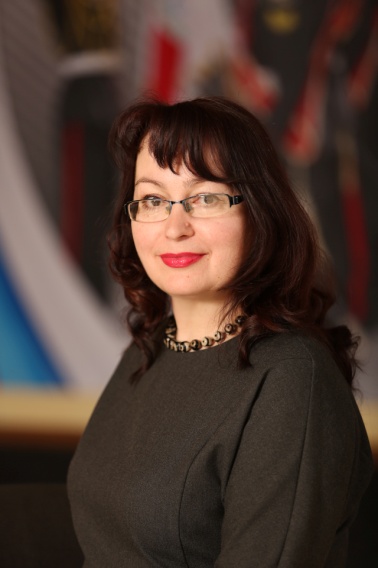 Должность: зам. директора по УРОбразование: высшее, (ТГУ)Квалификация: прикладная математикаСпециальность: математикОбщий стаж работы: 24 л. 7 м Стаж работы: 22 г 1 мДополнительное образование:ФГБОУ ВПО "Томский педагогический университет", Управленческие основы проектирования среды образовательного учреждения (ОУ, ДОУ) с использованием информационных технологий в условиях введения новых образовательных стандартов, 108 часов, 2014.Курсы повышения квалификации «Проектно-исследовательская деятельность в условиях ФГОС», 15.07.2017,  Удостоверение №7148Приказ № 303 л.с. от 02.09.2013Высшая категория,  Распоряжение 
№ 715-р от 05.10.2015 ДОО ТО, (05.10.201505.10.2020)12.ЖилинСергейГеннадьевич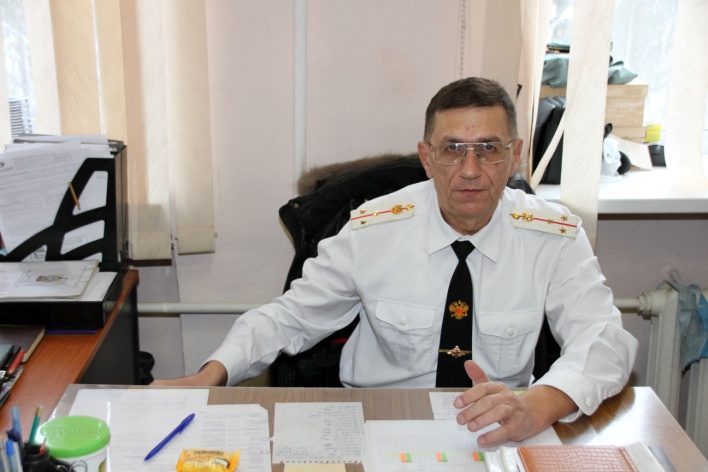 Должность: воспитательОбразование: среднее профессиональное, (Томский автомобильно-дорожный техникум)Квалификация:  строительство и эксплуатация автомобильных дорогСпециальность:  техник-строительОбщий стаж работы:34 г. 5 д.Педагогический стаж работы: 6л 8мДополнительное образование:Курсы профессиональной переподготовки, «Педагог образовательной организации», 16.05.2016- 17.03.2017.Приказ № 196 л.с. от 22.08.2012Первая квалификационная категория,  Распоряжение № 416-р от 04.06.2015 ДОО ТО (04.06.2015-04.06.2020)13.ЖуравлеваЮлия Валерьевна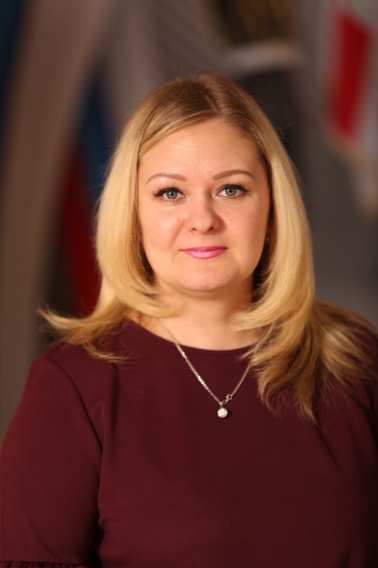 Должность: преподаватель-организатор ОБЖОбразование: высшее, (ТГПУ)Квалификация: педагог-психологОбщий стаж работы: 16л. 1м.Педагогический стаж работы: 1г 8 м.Дополнительное образование:Курсы повышения квалификации «Специфика организации образовательной деятельности в условиях реализации ФГОС ООО», 108 часов, 20.03.2017-06.04.2017, Удостоверение № 1443-17Приказ № 212 л.с. от 26.09.2016Соответствует занимаемой должности14.ЗабожанскаяНатальяНиколаевна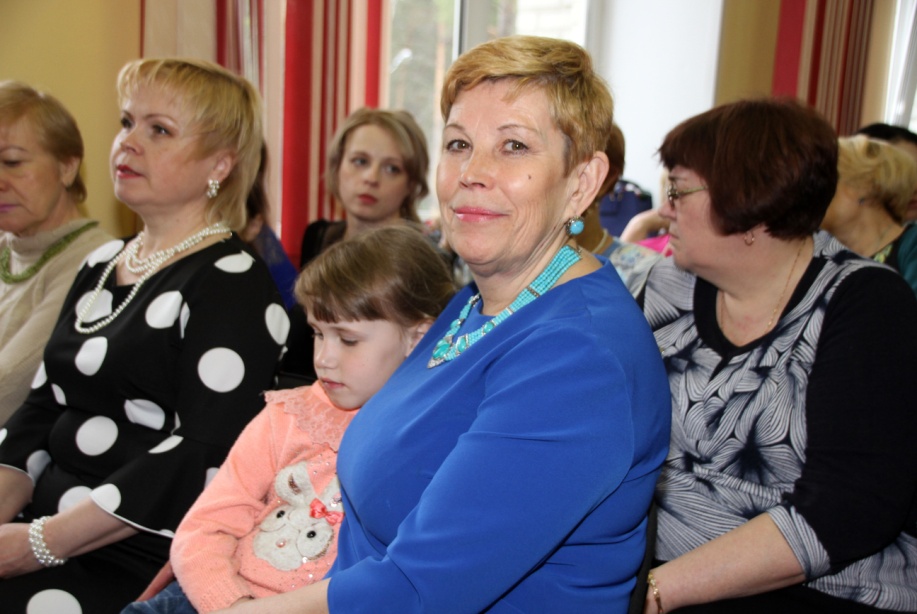 Должность: педагог дополнительного образованияОбразование: среднее профессиональное, (ГПТУ)Квалификация: повар 4 разрядаСпециальность: поварОбщий стаж работы: 36 л. 2 м. Педагогический стаж работы: 20 г 3мДополнительное образование:Курсы повышения квалификации  «Дополнительное образование детей в контексте Стратегии развития воспитания в российской Федерации на период до 2025 года», (24 часа), 19.03.2018 – 21.03.2018, Удостоверение1222-18.Приказ № 84 л.с. от 01.09.2009Высшая категория,  Распоряжение № 783-р от 02.11.2015 ДОО ТО, 
(02.11.2015-02.11.2020)16.ИлюшинаТатьянаНиколаевна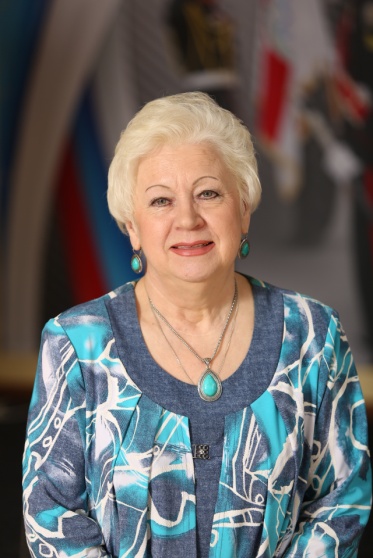 Должность: учитель иностранных языковОбразование: высшее, (ТГПИ)Квалификация: учитель средней школыСпециальность: немецкий и английский языкиОбщий стаж работы: 39 л. Педагогический стаж работы: 31г 3мДополнительное образование:Курсы повышения квалификации  «Методика обучения иностранному языку в основной школы с учетом требований ФГОС ООО»,12.03.2018- 29.03.2018,  Удостоверение 1337-18Приказ № 181 л.с. от 01.09.2017Соответствует занимаемой должности17.КомиссароваСветланаАндреевна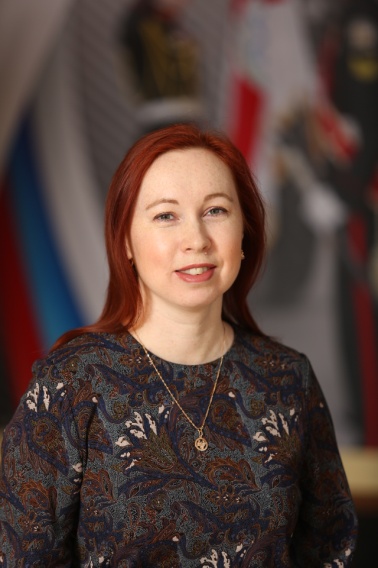 Должность: учитель иностранных языковОбразование: высшее, (ТГУ)Квалификация: преподаватель историиОбщий стаж работы: 15л. 11м.Педагогический стаж работы: 15л. 8м.Дополнительное образование:ТГУ, диплом о дополнительном образовании, переводчик английского языка в сфере профессиональной коммуникации.Приказ № 261 л.с. от 06.10.2014Первая квалификационная категория 18.КуликовскаяАллаВикторовна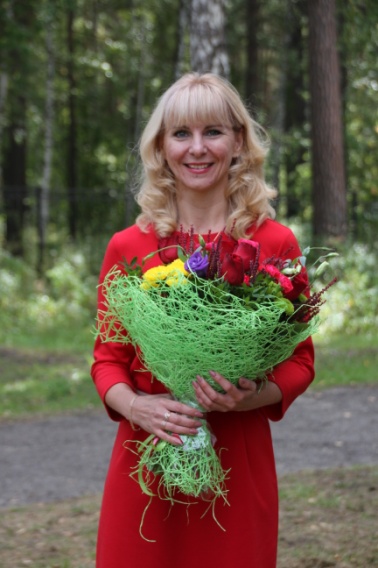 Должность: музыкальный руководительОбразование: высшее, (ТПУ №2)Квалификация: музыкальный воспитательСпециальность: учитель музыки и пенияОбщий стаж работы:28 л. Педагогический стаж работы: 27л 8мДополнительное образование:Курсы повышения квалификации  «Дополнительное образование детей в контексте Стратегии развития воспитания в российской Федерации на период до 2025 года», 24 часа, 19.03.2018 – 21.03.2018,  Удостоверение 1227-18Приказ № 77 л.с. от 01.11.2007Первая квалификационная категория,  Распоряжение № 783-р от 02.11.2015 ДОО ТО,(02.11.2015-02.11.2020)20.МайоровАлександрВикторович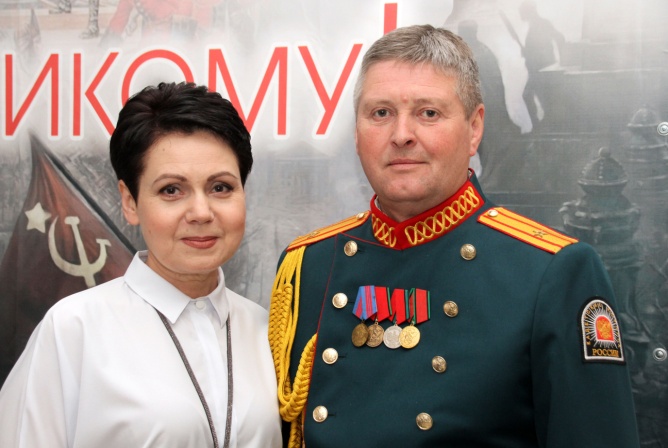 Должность: воспитатель Образование: среднее специальное, (Волжское высшее военное строительное командное училище)Квалификация: военный техник строительСпециальность: техник строительОбщий стаж работы: 36 л. 5 м.  Педагогический стаж работы: 9л. 6м.Дополнительное образование:Курсы профессиональной переподготовки «Педагог образовательной организации»,16.05.2016- 17.03.2017.Приказ № 174 л.с. от 10.08.2015Первая квалификационная категория21.МеркурьеваНадеждаАнатольевна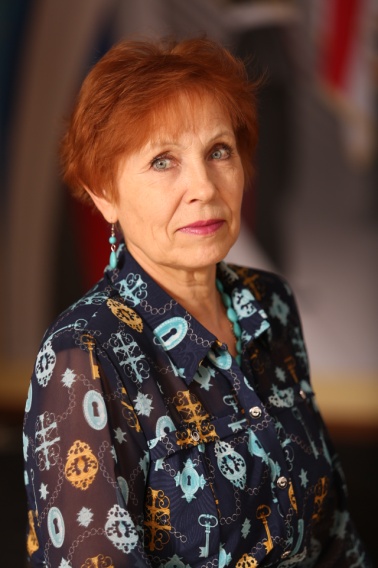 Должность: учитель математикиОбразование: высшее, (Ишимский государственный педагогический институт)Квалификация: учитель средней школыСпециальность: учитель математики и физики средней школыПедагогический стаж работы:33 г 6 м 2 д.Дополнительное образование:Курсы повышения квалификации « Проектирование и организация современного занятия естественнонаучной направленности (математика и физика) в условиях ФГОС: психолого-педагогический подход»,2015,  Удостоверение № 702402140143Приказ № 282 л.с. от 30.08.2013Соответствует занимаемой должности22.МутовкинОлегВалентинович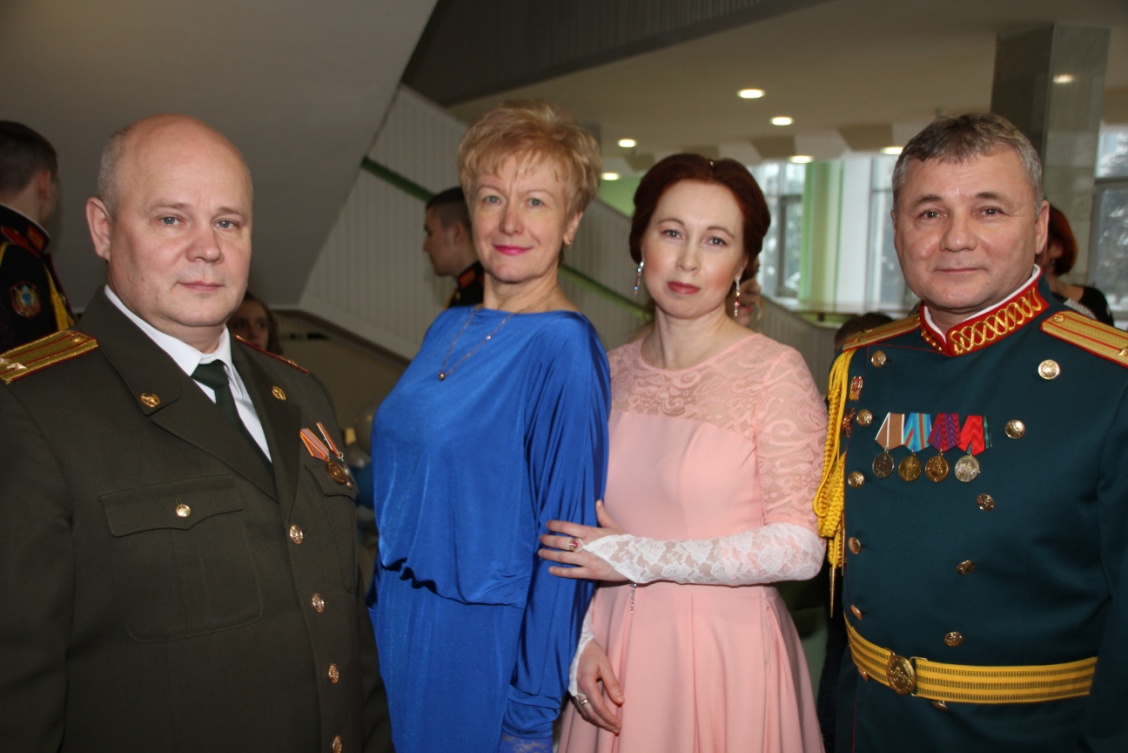 Должность: воспитательОбразование: высшее, (ТГПУ)Квалификация: менеджерСпециальность: менеджмент организацииОбщий стаж работы: 28 л. 9 мПедагогический стаж работы:1 г 1 мДополнительное образование:Курсы профессиональной переподготовки, ООО Учебный центр «Профессионал» по программе «Организация воспитательной деятельности в условиях реализации ФГОС», 2017 г.Приказ № 66 л.с. от 08.04.2017Соответствует занимаемой должности23.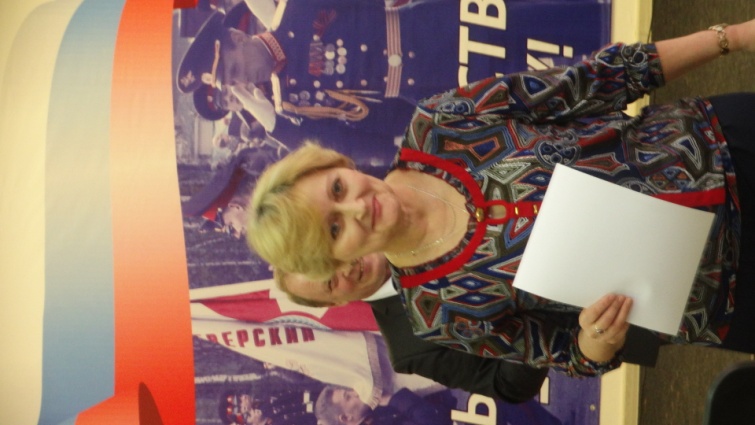 ОвчароваЛюдмила ЛеонидовнаДолжность: учитель географииОбразование: высшее, (ТГУ)Квалификация: преподаватель географииСпециальность: географияОбщий стаж работы: 34 л. 7 мПедагогический стаж работы: 28 г 8 мДополнительное образование:Курсы повышения квалификации «Изменение содержания преподавания предметов естественнонаучного цикла в соответствии с требованиями ФГОС», 2013,  Удостоверение № 6304.Приказ № 24 л.с. от 28.02.2006Первая квалификационная категория, Распоряжение № 162-р от 03.04.2014 ДОО ТО(03.04.201403.04.2019)24.ПавловаГалинаИвановна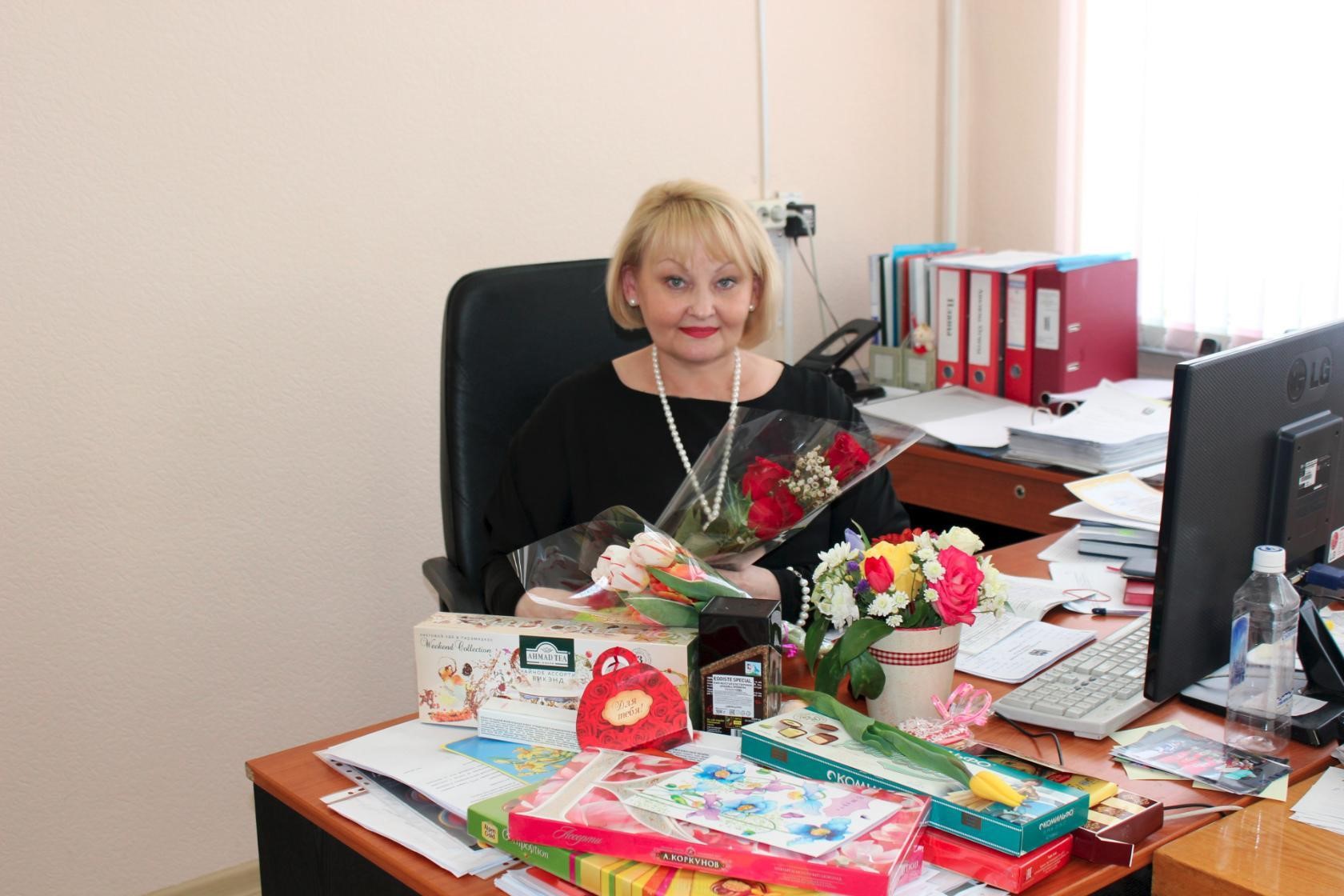 Должность: зам. директора по ВРОбразование: высшее, (ТГПИ)Квалификация: учитель английского и немецкого языковСпециальность: английский и немецкий языкиОбщий стаж работы: 33 г. 8 мПедагогический стаж работы: 29 г 5 мДополнительное образование:Курсы, управление в сфере образования, 120 часов, 17.10.2012.Приказ № 305 л.с. от 02.09.2013Соответствует занимаемой должности25.ПоповаОльгаЛеонидовна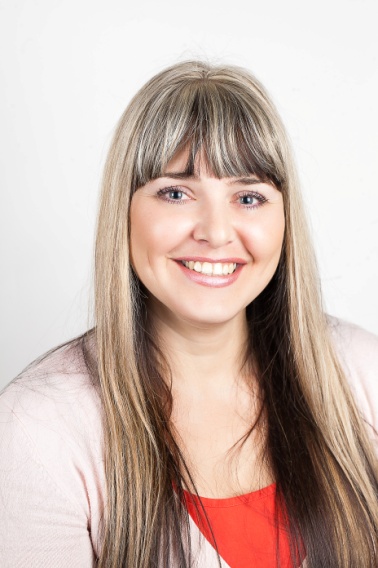 Должность: учитель химии и биологииОбразование: высшее, (ТГПУ)Квалификация: учитель биологии и химииСпециальность: химия и биологияОбщий стаж работы:14 л. 10 мПедагогический стаж работы:7 г 5 мДополнительное образование:Курсы повышения квалификации 
« Повышение качества образования в предметной области «Физическая культура» на основе ФГОС», 11.04.2013, Удостоверение № 5595Приказ№ 244 л.с. от 29.07.2013Высшая категория,  Распоряжение № 765-р от 31.10.2017 (31.10.2017-31.10.2022)26.РоманенкоВладиславАнатольевич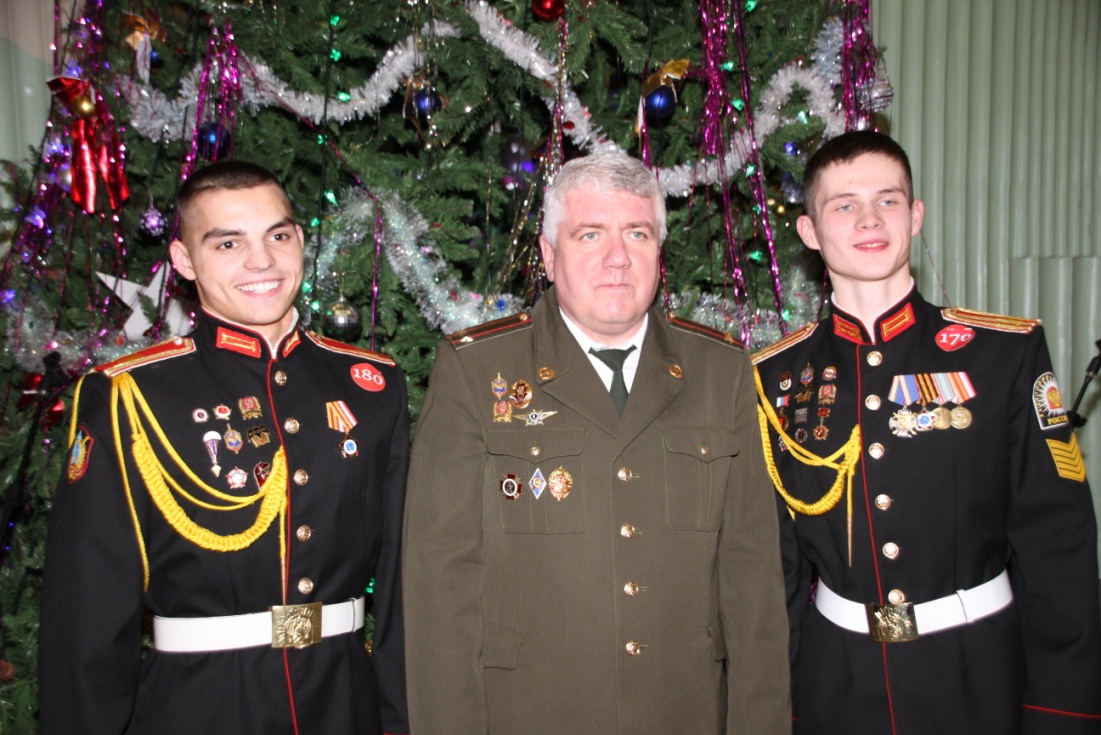 Должность: старший воспитательОбразование: высшее, (Новосибирское высшее военное командное училище МВД ССР)Квалификация: офицер мотострелковых войск с высшим военно-специальным образованием, преподаватель начального военного обученияОбщий стаж работы: 36 л. 10 мПедагогический стаж работы: 5 г 9 м Дополнительное образование:Курсы повышения квалификации «Формирование здоровье сберегающей образовательной среды в условиях введения ФГОС», 11.04.2013,  Удостоверение № 5635Приказ№ 243 л.с.от 03.09.2012Первая квалификационная категория,  Распоряжение № 320-р от 27.04.2016 ДОО ТО,(27.04.2016-27.04.2021)27.СавицкийВладимирЮрьевич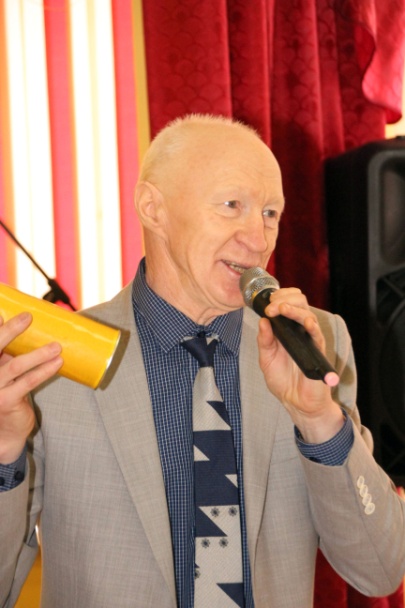 Должность: педагог дополнительного образованияОбразование: высшее, (ТГПИ)Квалификация: учитель средней школыСпециальность: физическое воспитаниеОбщий стаж работы: 31 л.  8 м.Педагогический стаж работы: 10 мДополнительное образование:Курсы повышения квалификации «Дополнительное образование детей в контексте Стратегии развития воспитания в российской Федерации на период до 2025 года», 24 часа,  19.03.2018-21.03.2018, Удостоверение 1238-18Приказ№ 189 л.с.от 18.09.2017Соответствует занимаемой должности28.СидоренкоОльгаЮрьевна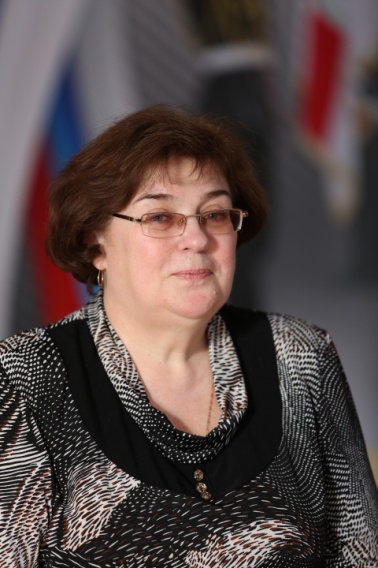 Должность: социальный педагогОбразование: высшее, (ТГУ)Квалификация: химикСпециальность: химияОбщий стаж работы: 31 л. 11 м.Педагогический стаж работы: 26 г 8 м Дополнительное образование:Курсы профессиональной переподготовки, «Теория и методика социально-педагогической работы», ТОИПКРО, 2003.Курсы повышения квалификации « Особенности организации и деятельности служб школьной медиации по профилактике конфликтов», 2016,  Удостоверение № 4445-16Приказ№ 270 л.с.от 14.09.2012Первая категория,  Распоряжение 
№ 116-р от 06.02.2018 ДОО ТО (06.02.2018 06.02.2023)29.СкляренкоНатальяСеменовна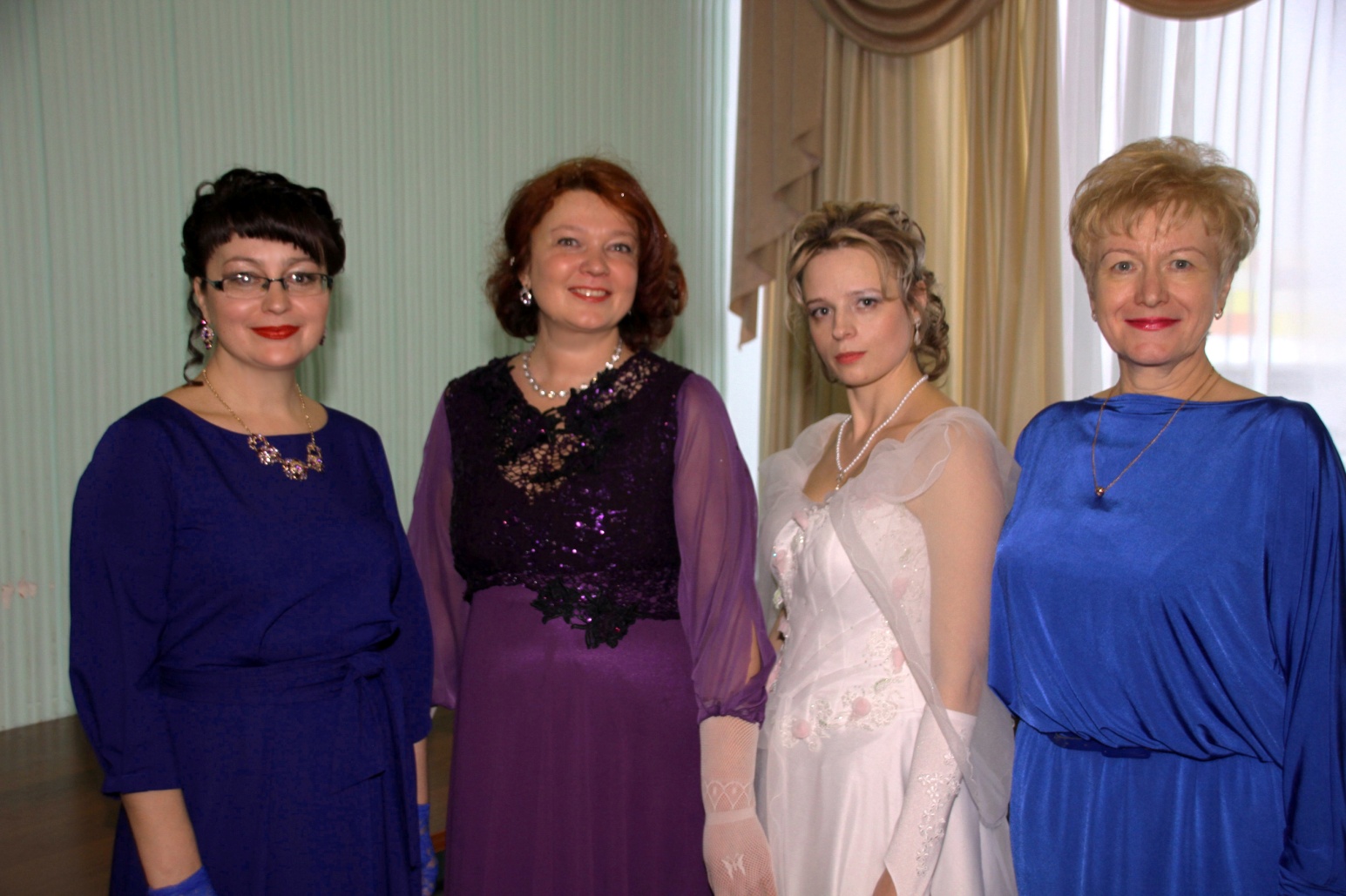 Должность: педагог-библиотекарьОбразование: высшее, (ТГУ)Квалификация: филологСпециальность: учитель русского языка и литературыОбщий стаж работы: 34 л. 1 мПедагогический стаж работы: 7 г 9 м Дополнительное образование:Нет.Приказ№ 272 л.с.от 01.11.2016Соответствует занимаемой должности30.СкуратовДмитрийВладимирович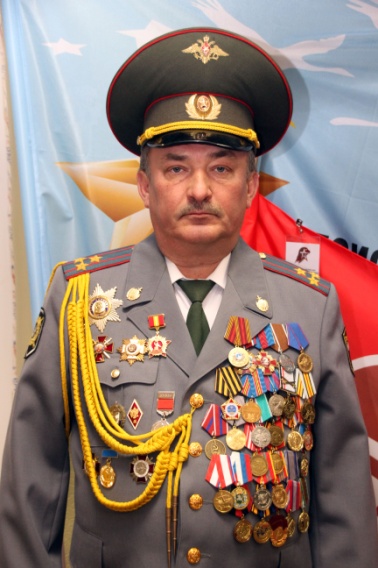 Должность: педагог дополнительного образованияОбразование: высшее, (Новосибирское высшее военно-политическое общевойсковое училище)Квалификация: учитель истории и обществознанияСпециальность: история и обществознаниеОбщий стаж работы: 34 л. 7 мПедагогический стаж работы: 6 г 6 мДополнительное образование:Курсы повышения квалификации 
«Основы музейного строительства и актуальные проблемы музейной практики», Удостоверение № 126Приказ№ 302 л.с.от 02.09.2013Высшая квалификационная категория,  Распоряжение № 200-р от 02.04.2015 ДОО ТО (02.04.2015-02.04.2020)31.СмирноваНатальяНиколаевна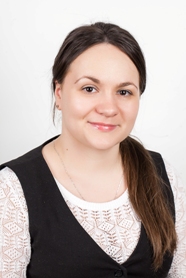 Должность: учитель математикиОбразование: высшее, (КГПУ)Квалификация: учитель математики и физикиСпециальность: «математика» с дополнительной специальностью физикаОбщий стаж работы: 8 л. 7 мПедагогический стаж работы: 8 г 3 м Дополнительное образование:Курсы повышения квалификации «Формирование и реализация образовательного процесса и создание условий повышения качества математической подготовки», 26.02.2018 – 02.03.2018,  Удостоверение 
№ 0445-18Приказ№ 235 л.с. от 26.09.2014Соответствует занимаемой должности32.СуворовВалерийАлександрович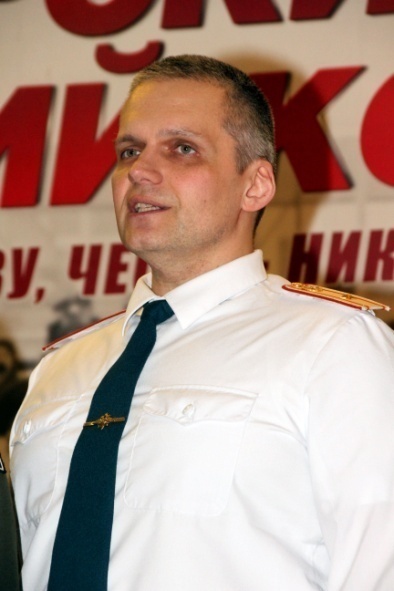 Должность: воспитательОбразование: высшее, (ТГПУ)Квалификация: педагог-психолог Специальность: педагогика и психологияОбщий стаж работы: 25 л. 9 м.Педагогический стаж работы: 0 л 9 мДополнительное образование:Курсы повышения квалификации « Реализация Стратегии развития воспитания в Российской Федерации на период до 2025 года: направления, формы, результат»», 30.10.2017 – 17.11.2017,  Удостоверение № 4144-17Приказ№ 142 л.с. от 08.08.2017Соответствует занимаемой должности33.УсмановАлександрСергеевич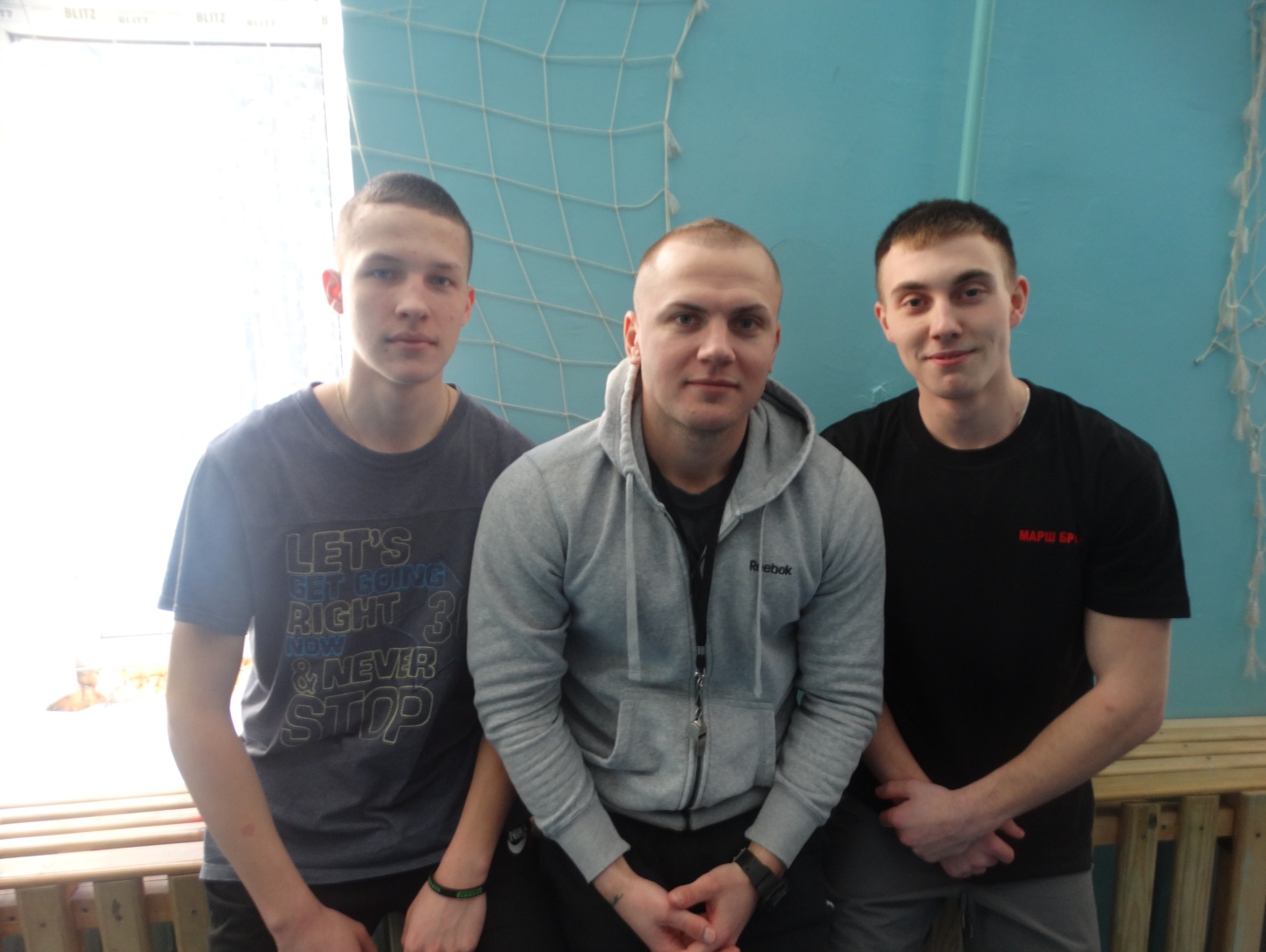 Должность: учитель физической культурыОбразование: высшее, (ТГУ)Квалификация: бакалавр физической культурыСпециальность: преподаватель физической культурыОбщий стаж работы: 5 л. 10 мПедагогический стаж работы: 3 г 9 мДополнительное образование:Курсы повышения квалификации «Современные методики обучения физической культуре в аспекте подготовки к комплексу ГТО», 09.04.2018 г.- 20.04.2018 г.,  Удостоверение  2501-18.Приказ№ 148 л.с. от 11.08.2017Соответствует занимаемой должностиФинаев Владимир ИвановичДолжность: воспитательОбразование:  офицер мотострелковых войск с высшим военно-специальным образованием, преподаватель начального военного обучения.Общий стаж работы: 28 л. 4 м. 1 д. Педагогический стаж работы:28 лет 3 месяца 1 день.Приказ № 183 л.с. от 20.08.201834.ХомяковаЕленаВикторовна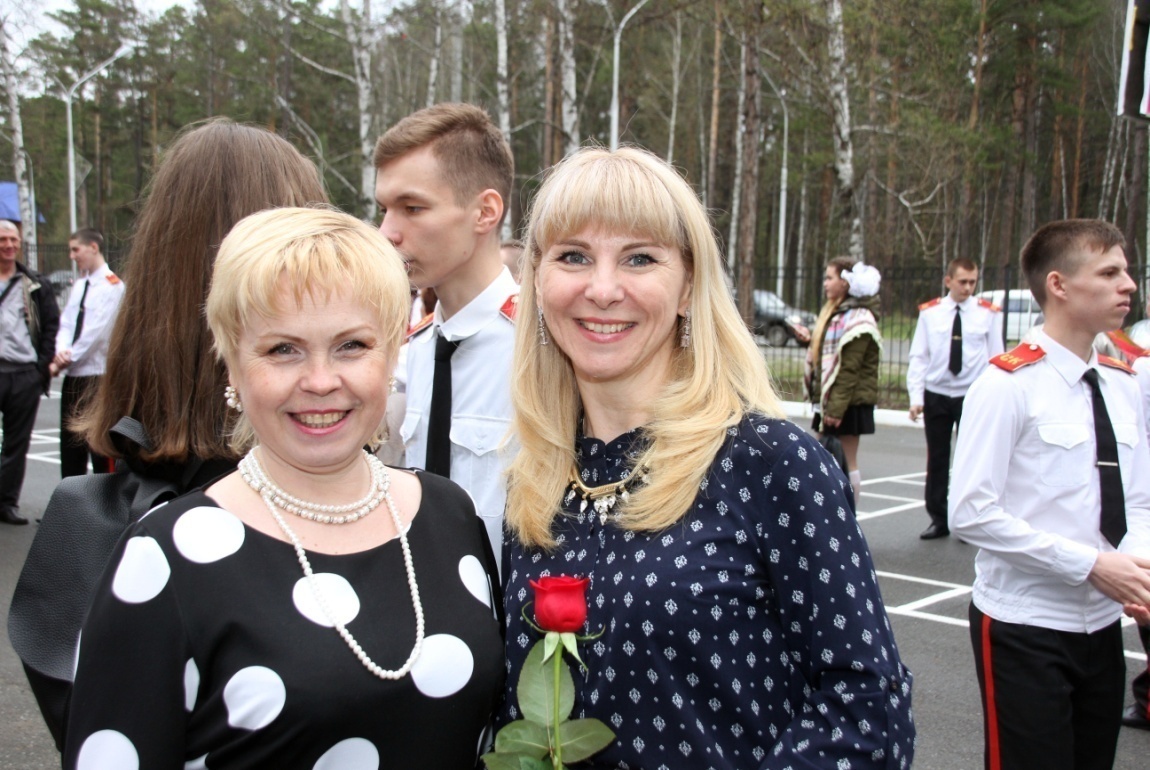 Должность: педагог дополнительного образованияОбразование: среднее профессиональное, (Томский коммунально-строительный техникум)Квалификация: техник-технологОбщий стаж работы: 26 л. 1 мПедагогический стаж работы: 5 г 7 м Дополнительное образование:Курсы профессиональной переподготовки, ТГУ, «Тренер-преподаватель физической культуры».Курсы повышения квалификации,  «Дополнительное образование детей в контексте Стратегии развития воспитания в российской Федерации на период до 2025 года», 24 часа, 19.03.2018-21.03.2018,  Удостоверение 1242-18Приказ№ 322 л.с. от 03.09.2013Соответствует занимаемой должности35.ЦыбинАндрейВикторович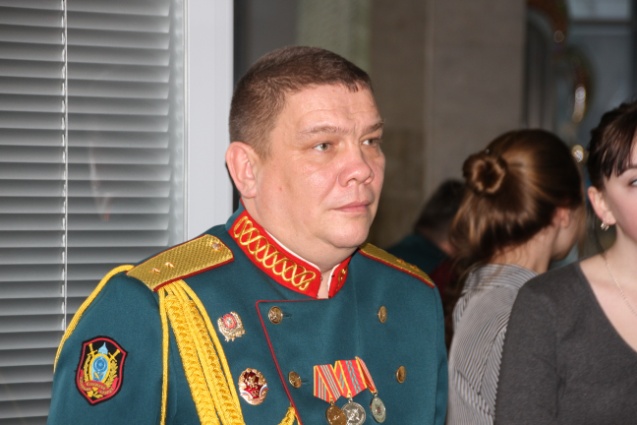 Должность: воспитательОбразование: среднее Квалификация: -Специальность: -Общий стаж работы: 26 л. 9 м.Педагогический стаж работы: 4 г 6 мДополнительное образование: г. Северск, СПК, среднее профессиональное образование, по специальности «Дошкольное образование», квалификация «Воспитатель детей дошкольного возраста», 2017 г.Приказ№ 431 л.с. от 15.11.201336.ЧерепановИгорьМихайлович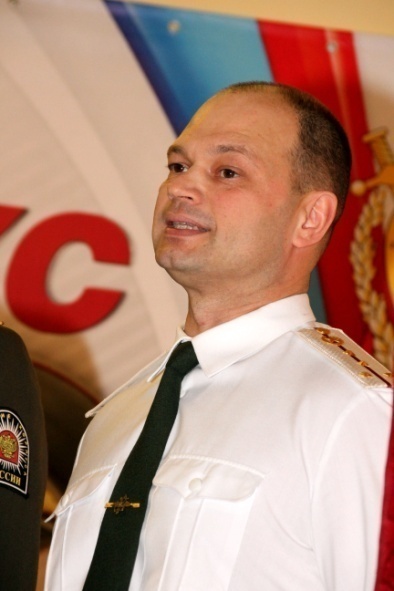 Должность: воспитательОбразование: среднее профессиональное, (Томский лесотехнический техникум)Квалификация: техник-технологСпециальность: лесозаготовка и транспорт древесиныОбщий стаж работы: 24 г. 1 м.Педагогический стаж работы:1 г 9 м 19 д.Дополнительное образование:г. Северск, СПК, курсы профессиональной переподготовки, по программе «Дошкольное образование», квалификация «Воспитатель детей дошкольного возраста»,2017 г.Приказ№ 154 л.с. от 16.08.201637.ШевцовПавелАлександрович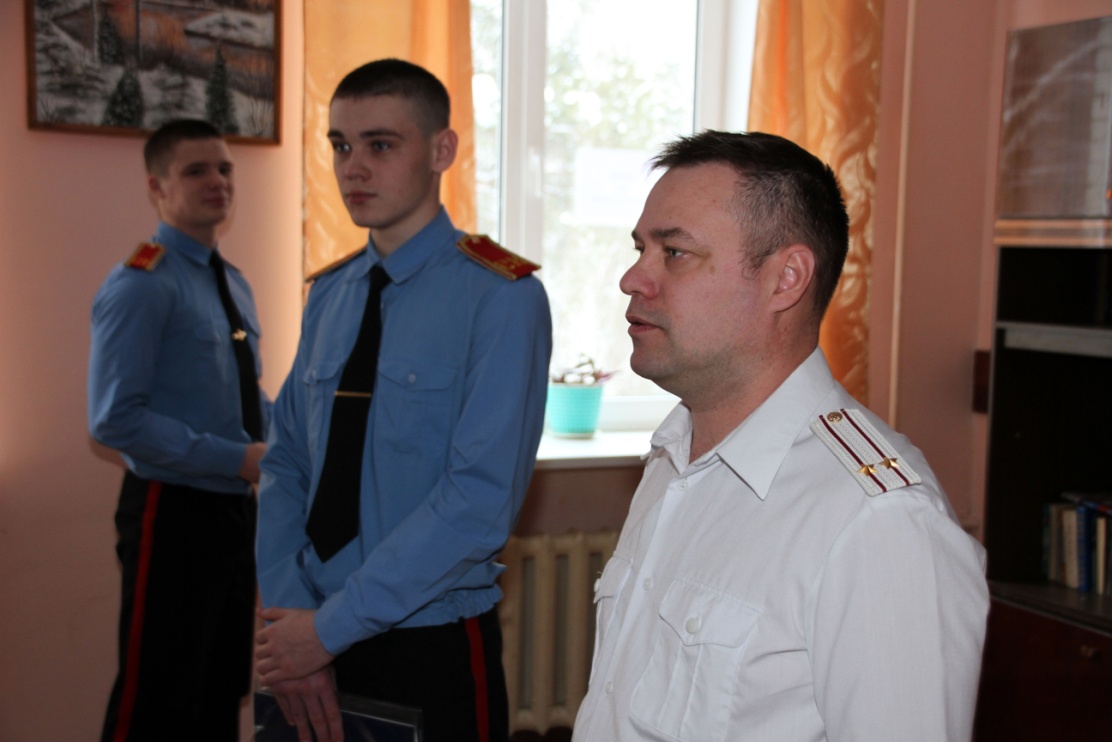 Должность: воспитательОбразование: высшее, (Новосибирский военный институт внутренних войск ОМВД России)Квалификация: юриспруденцияСпециальность: юристОбщий стаж работы: 20 л. 5 м Педагогический стаж работы: 2 г 9 м Дополнительное образование:Курсы повышения квалификации  «Психолого-педагогическое сопровождение участников учебно-воспитательного процесса в условиях реализации ФГОС нового поколения», 2015 ,  Удостоверение № 11492Справка о том, что обучается в ООО учебный центр «Профессионал», курсы профессиональной переподготовки «Английский язык: лингвистика и межкультурные коммуникации», 600 часов, от 07.06.2017 г.Приказ№ 198 л.с. от 01.09.201538.ШкарабейниковаИринаАнатольевна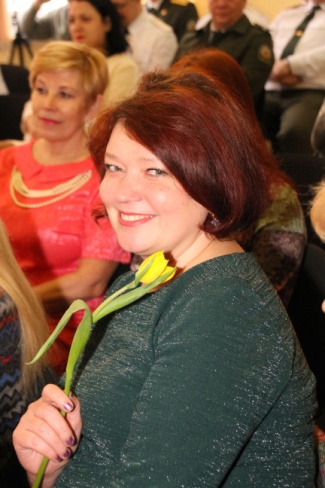 Должность: учитель русского языка и литературыОбразование: высшее, (ТГПИ)Квалификация: учитель средней школыСпециальность: русский язык и литературыОбщий стаж работы: 22 л. 5 м.Педагогический стаж работы: 20 г 9 м Дополнительное образование:Санкт-Петербургская академия постдипломного педагогического образования, программа «Современные модели технологий и содержания обучения в соответствии с федеральным государственным образовательным стандартом», 18 часов, 2017.Приказ № 56 л.с. от 27.03.1996 Первая квалификационная категория,  Распоряжение № 75-р от 01.02.2016 ДОО ТО,(29.01.2016-29.01.2021)39. Шубенко АнжеликаЮрьевна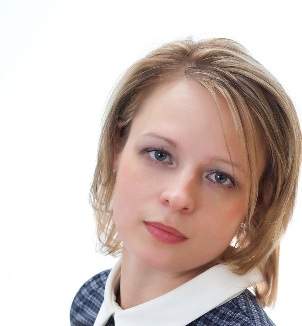 Должность: педагог-психологОбразование: высшее, (ТГПУ)Квалификация: педагог-психологСпециальность: педагогика и психологияОбщий стаж работы: 10 л. 8 мПедагогический стаж работы: 7 лДополнительное образование:Курсы повышения квалификации «Программа JuniorSkills и профориентация. Современный классный руководитель», 24 часа, 18.12.2017 – 20.12.2017, Удостоверение 6872.Приказ№ 163 л.с.от 29.05.2013Первая квалификационная категория,  Распоряжение № 793-р от 25.12.2014 ДОО ТО (25.12.201425.12.2019)